Course unitDescriptor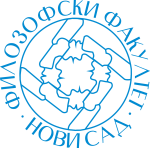 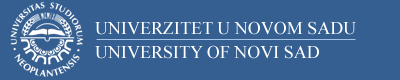 Course unitDescriptorFaculty of PhilosophyFaculty of PhilosophyGENERAL INFORMATIONGENERAL INFORMATIONGENERAL INFORMATIONGENERAL INFORMATIONStudy program in which the course unit is offeredStudy program in which the course unit is offeredNemački jezik i književnostNemački jezik i književnostCourse unit titleCourse unit titleMetodika nastave nemačkog jezika 2Metodika nastave nemačkog jezika 2Course unit codeCourse unit code15НЈНЈ06815НЈНЈ068Type of course unit Type of course unit Obavezan Obavezan Level of course unitLevel of course unitBABAField of Study (please see ISCED)Field of Study (please see ISCED)0232 Languages and Literature0232 Languages and LiteratureSemester when the course unit is offeredSemester when the course unit is offeredLetnji Letnji Year of study (if applicable)Year of study (if applicable)4.4.Number of ECTS allocatedNumber of ECTS allocated33Name of lecturer/lecturersName of lecturer/lecturersDoc. dr Ana StipančevićDoc. dr Ana StipančevićName of contact personName of contact personDoc. dr Ana StipančevićDoc. dr Ana StipančevićMode of course unit deliveryMode of course unit deliveryFace-to-faceFace-to-faceCourse unit pre-requisites (e.g. level of language required, etc)Course unit pre-requisites (e.g. level of language required, etc)PURPOSE AND OVERVIEW (max 5-10 sentences)PURPOSE AND OVERVIEW (max 5-10 sentences)PURPOSE AND OVERVIEW (max 5-10 sentences)PURPOSE AND OVERVIEW (max 5-10 sentences)Sticanje osnovnih znanja o pripremi nastavnog časa i o elementima pismene pripreme. Upoznavanje sa ulogom nastavnika u nastavnom procesu. Osposobljavanje studenata za budući poziv nastavnika.Sticanje osnovnih znanja o pripremi nastavnog časa i o elementima pismene pripreme. Upoznavanje sa ulogom nastavnika u nastavnom procesu. Osposobljavanje studenata za budući poziv nastavnika.Sticanje osnovnih znanja o pripremi nastavnog časa i o elementima pismene pripreme. Upoznavanje sa ulogom nastavnika u nastavnom procesu. Osposobljavanje studenata za budući poziv nastavnika.Sticanje osnovnih znanja o pripremi nastavnog časa i o elementima pismene pripreme. Upoznavanje sa ulogom nastavnika u nastavnom procesu. Osposobljavanje studenata za budući poziv nastavnika.LEARNING OUTCOMES (knowledge and skills)LEARNING OUTCOMES (knowledge and skills)LEARNING OUTCOMES (knowledge and skills)LEARNING OUTCOMES (knowledge and skills)Student ima osnovno znanje o pripremi nastavnog časa, o elementima pismene pripreme kao i o ulozi nastavnika u nastavnom procesu. Studenti će biti osposobljeni da samostalno biraju i pripremaju nastavnu građu, da iniciraju i realizuju zadatke za usmenu i pisanu komunikaciju, da sastave različite tipove vežbi, definišu opšte i pojedinačne ciljeve, planiraju načine korekture grešaka, i u tu svrhu razviju i primene određene tipove zadataka, organizuju različite oblike rada.Student ima osnovno znanje o pripremi nastavnog časa, o elementima pismene pripreme kao i o ulozi nastavnika u nastavnom procesu. Studenti će biti osposobljeni da samostalno biraju i pripremaju nastavnu građu, da iniciraju i realizuju zadatke za usmenu i pisanu komunikaciju, da sastave različite tipove vežbi, definišu opšte i pojedinačne ciljeve, planiraju načine korekture grešaka, i u tu svrhu razviju i primene određene tipove zadataka, organizuju različite oblike rada.Student ima osnovno znanje o pripremi nastavnog časa, o elementima pismene pripreme kao i o ulozi nastavnika u nastavnom procesu. Studenti će biti osposobljeni da samostalno biraju i pripremaju nastavnu građu, da iniciraju i realizuju zadatke za usmenu i pisanu komunikaciju, da sastave različite tipove vežbi, definišu opšte i pojedinačne ciljeve, planiraju načine korekture grešaka, i u tu svrhu razviju i primene određene tipove zadataka, organizuju različite oblike rada.Student ima osnovno znanje o pripremi nastavnog časa, o elementima pismene pripreme kao i o ulozi nastavnika u nastavnom procesu. Studenti će biti osposobljeni da samostalno biraju i pripremaju nastavnu građu, da iniciraju i realizuju zadatke za usmenu i pisanu komunikaciju, da sastave različite tipove vežbi, definišu opšte i pojedinačne ciljeve, planiraju načine korekture grešaka, i u tu svrhu razviju i primene određene tipove zadataka, organizuju različite oblike rada.SYLLABUS (outline and summary of topics)SYLLABUS (outline and summary of topics)SYLLABUS (outline and summary of topics)SYLLABUS (outline and summary of topics)Teorijska nastava
Priprema nastavnog časa: nastavni ciljevi, aktivnosti učenika i nastavnika, socijalne forme, nastavni materijal, mediji. Uloga nastavnika u nastavnom procesu. Faze nastavnog časa: uvod, prezentacija, semantizacija, uvežbavanje. Otkrivanje, formulisanje i prezentovanje gramatičkih pravila. Vežbe u udžbenicima i uloga domaćih zadataka. 
Praktična nastava 
Usvajanje nastavnih sadržaja kroz konkretne zadatke na vežbama. Priprema, planiranje i prezentovanje nastavne jedinice na času vežbi.Teorijska nastava
Priprema nastavnog časa: nastavni ciljevi, aktivnosti učenika i nastavnika, socijalne forme, nastavni materijal, mediji. Uloga nastavnika u nastavnom procesu. Faze nastavnog časa: uvod, prezentacija, semantizacija, uvežbavanje. Otkrivanje, formulisanje i prezentovanje gramatičkih pravila. Vežbe u udžbenicima i uloga domaćih zadataka. 
Praktična nastava 
Usvajanje nastavnih sadržaja kroz konkretne zadatke na vežbama. Priprema, planiranje i prezentovanje nastavne jedinice na času vežbi.Teorijska nastava
Priprema nastavnog časa: nastavni ciljevi, aktivnosti učenika i nastavnika, socijalne forme, nastavni materijal, mediji. Uloga nastavnika u nastavnom procesu. Faze nastavnog časa: uvod, prezentacija, semantizacija, uvežbavanje. Otkrivanje, formulisanje i prezentovanje gramatičkih pravila. Vežbe u udžbenicima i uloga domaćih zadataka. 
Praktična nastava 
Usvajanje nastavnih sadržaja kroz konkretne zadatke na vežbama. Priprema, planiranje i prezentovanje nastavne jedinice na času vežbi.Teorijska nastava
Priprema nastavnog časa: nastavni ciljevi, aktivnosti učenika i nastavnika, socijalne forme, nastavni materijal, mediji. Uloga nastavnika u nastavnom procesu. Faze nastavnog časa: uvod, prezentacija, semantizacija, uvežbavanje. Otkrivanje, formulisanje i prezentovanje gramatičkih pravila. Vežbe u udžbenicima i uloga domaćih zadataka. 
Praktična nastava 
Usvajanje nastavnih sadržaja kroz konkretne zadatke na vežbama. Priprema, planiranje i prezentovanje nastavne jedinice na času vežbi.LEARNING AND TEACHING (planned learning activities and teaching methods) LEARNING AND TEACHING (planned learning activities and teaching methods) LEARNING AND TEACHING (planned learning activities and teaching methods) LEARNING AND TEACHING (planned learning activities and teaching methods) Predavanja, individualni rad, rad u paru i grupni rad. Predavanja, individualni rad, rad u paru i grupni rad. Predavanja, individualni rad, rad u paru i grupni rad. Predavanja, individualni rad, rad u paru i grupni rad. REQUIRED READINGREQUIRED READINGREQUIRED READINGREQUIRED READINGBausch, Karl-Richard; Christ, Herbert; Krumm, Hans-Jürgen (Hrsg.): Handbuch Fremdsprachenunterricht. Tübingen;             Basel: A. Francke Verlag, 2007.Brand, Tilman von: Deutsch unterrichten: Einführung in die Planung, Durchführung und Auswertung in den           Sekundarstufen. Seelze-Velber: Kallmeyer-Klett, 2010. Funk, Hermann et al.: Deutsch Lehren Lernen 4: Aufgaben, Übungen, Interaktion.  München: Klett-Langenscheidt, 2014. Gemeinsamer europäischer Referenzrahmen für Sprachen: Lernen, lehren, beurteilen (GER), München:Langenscheidt.Kleppin, K.: Fehler und Fehlerkorrektur. Fernstudieneinheit 19. 5. Aufl., Langenscheidt, München, 2001Kuveljić, Dragana; Jović, Neca: 101 odgovor na 101 pitanje o tome šta svaki nastavnik treba da zna. Beograd: Kreativni centar, 2013. Najdanović Tomić, J. (2015). Opšti standardi postignuća za kraj opšteg srednjeg i srednjeg stručnog obrazovanja i           vaspitanja u delu opšte obrazovnih predmeta. Za predmet strani jezik. Priručnik za nastavnike. Beograd: Zavod             za vrednovanje kvaliteta obrazovanja i vaspitanja. Mrše, Snežana & Jerotijević, Milena: Priručnik za planiranje i pisanje individualnog obrazovnog plana, Beograd:             Ministarstvo prosvete, nauke i tehnološkog razvoja R. Srbije, 2012. Petrovački, Ljiljana; Štasni; Gordana: Metodičke aplikacije: Planiranje, programiranje i pripremanje nastave srpskog jezika i književnosti, 2008.  Petrovački, Lj; Štasni; G.: Metodički sistemi u nastavi srpskog jezika i književnosti. Novi Sad: Filozofski fakultet, 2010. Rösler, D.; Würffel, N: Lernmaterialien und Medien. DLL 5. München: Klett-Langenscheidt, 2014.   Stanisavljević, N.; Momčilović, A.; Milojević, Z. Dobra priprema za čas – uspešan čas.             Obrazovni kreativni centar.  Storch, Günther: Deutsch als Fremdsprache – Eine Didaktik. Padeborn: Wilhelm Fink, 1999. Surkamp, C. (Hrsg.). Metzler Lexikon Fremdsprachendidaktik. Stuttgart, Weimar, Metzler, 2010Stipančević, A. (2018). Uloga i značaj autentičnih tekstova u nastavi nemačkog jezika – rezultati kvalitativnog istraživanja. Zbornik          radova Filozofskog fakulteta, Univerziteta u Prištini.XLVIII (1), 43-58.  Zobenica, N. & Stipančević, A. (2016). Kompetencije nastavnika nemačkog jezika i književnosti u Srbiji. Nasleđe 33, 151-162.Bausch, Karl-Richard; Christ, Herbert; Krumm, Hans-Jürgen (Hrsg.): Handbuch Fremdsprachenunterricht. Tübingen;             Basel: A. Francke Verlag, 2007.Brand, Tilman von: Deutsch unterrichten: Einführung in die Planung, Durchführung und Auswertung in den           Sekundarstufen. Seelze-Velber: Kallmeyer-Klett, 2010. Funk, Hermann et al.: Deutsch Lehren Lernen 4: Aufgaben, Übungen, Interaktion.  München: Klett-Langenscheidt, 2014. Gemeinsamer europäischer Referenzrahmen für Sprachen: Lernen, lehren, beurteilen (GER), München:Langenscheidt.Kleppin, K.: Fehler und Fehlerkorrektur. Fernstudieneinheit 19. 5. Aufl., Langenscheidt, München, 2001Kuveljić, Dragana; Jović, Neca: 101 odgovor na 101 pitanje o tome šta svaki nastavnik treba da zna. Beograd: Kreativni centar, 2013. Najdanović Tomić, J. (2015). Opšti standardi postignuća za kraj opšteg srednjeg i srednjeg stručnog obrazovanja i           vaspitanja u delu opšte obrazovnih predmeta. Za predmet strani jezik. Priručnik za nastavnike. Beograd: Zavod             za vrednovanje kvaliteta obrazovanja i vaspitanja. Mrše, Snežana & Jerotijević, Milena: Priručnik za planiranje i pisanje individualnog obrazovnog plana, Beograd:             Ministarstvo prosvete, nauke i tehnološkog razvoja R. Srbije, 2012. Petrovački, Ljiljana; Štasni; Gordana: Metodičke aplikacije: Planiranje, programiranje i pripremanje nastave srpskog jezika i književnosti, 2008.  Petrovački, Lj; Štasni; G.: Metodički sistemi u nastavi srpskog jezika i književnosti. Novi Sad: Filozofski fakultet, 2010. Rösler, D.; Würffel, N: Lernmaterialien und Medien. DLL 5. München: Klett-Langenscheidt, 2014.   Stanisavljević, N.; Momčilović, A.; Milojević, Z. Dobra priprema za čas – uspešan čas.             Obrazovni kreativni centar.  Storch, Günther: Deutsch als Fremdsprache – Eine Didaktik. Padeborn: Wilhelm Fink, 1999. Surkamp, C. (Hrsg.). Metzler Lexikon Fremdsprachendidaktik. Stuttgart, Weimar, Metzler, 2010Stipančević, A. (2018). Uloga i značaj autentičnih tekstova u nastavi nemačkog jezika – rezultati kvalitativnog istraživanja. Zbornik          radova Filozofskog fakulteta, Univerziteta u Prištini.XLVIII (1), 43-58.  Zobenica, N. & Stipančević, A. (2016). Kompetencije nastavnika nemačkog jezika i književnosti u Srbiji. Nasleđe 33, 151-162.Bausch, Karl-Richard; Christ, Herbert; Krumm, Hans-Jürgen (Hrsg.): Handbuch Fremdsprachenunterricht. Tübingen;             Basel: A. Francke Verlag, 2007.Brand, Tilman von: Deutsch unterrichten: Einführung in die Planung, Durchführung und Auswertung in den           Sekundarstufen. Seelze-Velber: Kallmeyer-Klett, 2010. Funk, Hermann et al.: Deutsch Lehren Lernen 4: Aufgaben, Übungen, Interaktion.  München: Klett-Langenscheidt, 2014. Gemeinsamer europäischer Referenzrahmen für Sprachen: Lernen, lehren, beurteilen (GER), München:Langenscheidt.Kleppin, K.: Fehler und Fehlerkorrektur. Fernstudieneinheit 19. 5. Aufl., Langenscheidt, München, 2001Kuveljić, Dragana; Jović, Neca: 101 odgovor na 101 pitanje o tome šta svaki nastavnik treba da zna. Beograd: Kreativni centar, 2013. Najdanović Tomić, J. (2015). Opšti standardi postignuća za kraj opšteg srednjeg i srednjeg stručnog obrazovanja i           vaspitanja u delu opšte obrazovnih predmeta. Za predmet strani jezik. Priručnik za nastavnike. Beograd: Zavod             za vrednovanje kvaliteta obrazovanja i vaspitanja. Mrše, Snežana & Jerotijević, Milena: Priručnik za planiranje i pisanje individualnog obrazovnog plana, Beograd:             Ministarstvo prosvete, nauke i tehnološkog razvoja R. Srbije, 2012. Petrovački, Ljiljana; Štasni; Gordana: Metodičke aplikacije: Planiranje, programiranje i pripremanje nastave srpskog jezika i književnosti, 2008.  Petrovački, Lj; Štasni; G.: Metodički sistemi u nastavi srpskog jezika i književnosti. Novi Sad: Filozofski fakultet, 2010. Rösler, D.; Würffel, N: Lernmaterialien und Medien. DLL 5. München: Klett-Langenscheidt, 2014.   Stanisavljević, N.; Momčilović, A.; Milojević, Z. Dobra priprema za čas – uspešan čas.             Obrazovni kreativni centar.  Storch, Günther: Deutsch als Fremdsprache – Eine Didaktik. Padeborn: Wilhelm Fink, 1999. Surkamp, C. (Hrsg.). Metzler Lexikon Fremdsprachendidaktik. Stuttgart, Weimar, Metzler, 2010Stipančević, A. (2018). Uloga i značaj autentičnih tekstova u nastavi nemačkog jezika – rezultati kvalitativnog istraživanja. Zbornik          radova Filozofskog fakulteta, Univerziteta u Prištini.XLVIII (1), 43-58.  Zobenica, N. & Stipančević, A. (2016). Kompetencije nastavnika nemačkog jezika i književnosti u Srbiji. Nasleđe 33, 151-162.Bausch, Karl-Richard; Christ, Herbert; Krumm, Hans-Jürgen (Hrsg.): Handbuch Fremdsprachenunterricht. Tübingen;             Basel: A. Francke Verlag, 2007.Brand, Tilman von: Deutsch unterrichten: Einführung in die Planung, Durchführung und Auswertung in den           Sekundarstufen. Seelze-Velber: Kallmeyer-Klett, 2010. Funk, Hermann et al.: Deutsch Lehren Lernen 4: Aufgaben, Übungen, Interaktion.  München: Klett-Langenscheidt, 2014. Gemeinsamer europäischer Referenzrahmen für Sprachen: Lernen, lehren, beurteilen (GER), München:Langenscheidt.Kleppin, K.: Fehler und Fehlerkorrektur. Fernstudieneinheit 19. 5. Aufl., Langenscheidt, München, 2001Kuveljić, Dragana; Jović, Neca: 101 odgovor na 101 pitanje o tome šta svaki nastavnik treba da zna. Beograd: Kreativni centar, 2013. Najdanović Tomić, J. (2015). Opšti standardi postignuća za kraj opšteg srednjeg i srednjeg stručnog obrazovanja i           vaspitanja u delu opšte obrazovnih predmeta. Za predmet strani jezik. Priručnik za nastavnike. Beograd: Zavod             za vrednovanje kvaliteta obrazovanja i vaspitanja. Mrše, Snežana & Jerotijević, Milena: Priručnik za planiranje i pisanje individualnog obrazovnog plana, Beograd:             Ministarstvo prosvete, nauke i tehnološkog razvoja R. Srbije, 2012. Petrovački, Ljiljana; Štasni; Gordana: Metodičke aplikacije: Planiranje, programiranje i pripremanje nastave srpskog jezika i književnosti, 2008.  Petrovački, Lj; Štasni; G.: Metodički sistemi u nastavi srpskog jezika i književnosti. Novi Sad: Filozofski fakultet, 2010. Rösler, D.; Würffel, N: Lernmaterialien und Medien. DLL 5. München: Klett-Langenscheidt, 2014.   Stanisavljević, N.; Momčilović, A.; Milojević, Z. Dobra priprema za čas – uspešan čas.             Obrazovni kreativni centar.  Storch, Günther: Deutsch als Fremdsprache – Eine Didaktik. Padeborn: Wilhelm Fink, 1999. Surkamp, C. (Hrsg.). Metzler Lexikon Fremdsprachendidaktik. Stuttgart, Weimar, Metzler, 2010Stipančević, A. (2018). Uloga i značaj autentičnih tekstova u nastavi nemačkog jezika – rezultati kvalitativnog istraživanja. Zbornik          radova Filozofskog fakulteta, Univerziteta u Prištini.XLVIII (1), 43-58.  Zobenica, N. & Stipančević, A. (2016). Kompetencije nastavnika nemačkog jezika i književnosti u Srbiji. Nasleđe 33, 151-162.ASSESSMENT METHODS AND CRITERIAASSESSMENT METHODS AND CRITERIAASSESSMENT METHODS AND CRITERIAASSESSMENT METHODS AND CRITERIAPredispitne obavezeaktivnost na predavanjima -10 poenaaktivnost na vežbama – 10 poenaprezentacija – 30 poena Završni ispitusmeni ispit – 50 poena Predispitne obavezeaktivnost na predavanjima -10 poenaaktivnost na vežbama – 10 poenaprezentacija – 30 poena Završni ispitusmeni ispit – 50 poena Predispitne obavezeaktivnost na predavanjima -10 poenaaktivnost na vežbama – 10 poenaprezentacija – 30 poena Završni ispitusmeni ispit – 50 poena Predispitne obavezeaktivnost na predavanjima -10 poenaaktivnost na vežbama – 10 poenaprezentacija – 30 poena Završni ispitusmeni ispit – 50 poena LANGUAGE OF INSTRUCTIONLANGUAGE OF INSTRUCTIONLANGUAGE OF INSTRUCTIONLANGUAGE OF INSTRUCTIONSrpskiSrpskiSrpskiSrpski